3.10	Relatório de Execução de Atividades (REA)1.Identificação do Projeto:Objeto do Convênio:_________________________________________________________________________Convenente:_____________________ UF:_______ Período de Vigência - Início: _________ Fim: __________Representante Legal: _______________________ Responsável Técnico pelo Projeto:_____________________Período de abrangência do relatório: __________________________2. Informações sobre a execução do Projeto de Educação em Saúde Ambiental:a) O cronograma das atividades está sendo executado em compatibilidade com os objetivos, metas e etapas do Projeto?Sim (   )                   Não (   )Justificar: _______________________________________________________________________________b) Qual o percentual de execução das metas e respectivas ações/atividades do Projeto de Educação em Saúde Ambiental?c) Identificar os motivos para o não atingimento dos resultados ou a não utilização de indicadores.__________________________________________________________________________________________d) A comunidade beneficiada participa das ações programadas no projeto de educação em saúde ambiental?Sim (  )Incluir registro de participação da comunidade nas ações (lista de frequência, fotos datadas.)Não (  )Justificar: __________________________________________________________________________________e) Quais as instituições parceiras estão envolvidas na execução do projeto?__________________________________________________________________________________________f) Quais os aspectos de mudanças observados na comunidade beneficiada, a partir do inicio da execução do projeto?__________________________________________________________________________________________g) Quais os resultados alcançados pelas ações e que indicadores foram utilizados.__________________________________________________________________________________________Local/Data:______/ _____ / ____________________________________________________Assinatura/Carimbo do Técnico Responsável pelo Projeto___________________________________Assinatura/Carimbo do Representante Legal3.11	Relatório de Acompanhamento (RAC)1.Identificação do Técnico da Funasa responsável pelo Acompanhamento do Projeto:Nome Completo:_____________________________________ Suest: ____________ Matrícula: ____________2. Identificação do Projeto:Nº do Processo de Convênio:______________________Convenente:_____________________ UF:____________________Objeto do Convênio:______________________Valor Convênio - Funasa: R$___________ Contrapartida: R$____________________Período de Vigência - Início:_________ Fim:________________3.Dados do Acompanhamentoa) Período do Acompanhamento: ________________b) As ações/metas/atividades previstas para o período foram executadas de acordo com os objetivos e prazos estabelecidos no projeto.Sim (  )          Não (  )Descrever:__________________________________________________________________________________c) Os materiais e recursos educativos previstos foram produzidos e utilizados conforme programado?Sim (  )          Não (  )Descrever:__________________________________________________________________________________d) Foram apresentados materiais produzidos?Sim (  )          Não (  )Avalie o material quanto:- Pertinência do tema abordado:__________________________________________________________________________________________- Se conteúdo adequado ao público alvo:__________________________________________________________________________________________- Se a tiragem do material foi compatível com o programado no projeto:__________________________________________________________________________________________e) Descrever se os resultados previstos para o período foram alcançados.__________________________________________________________________________________________f) Analise a execução das atividades e percentual de metas, relacionadas com resultados alcançados no período.__________________________________________________________________________________________4. Parecer do técnico responsável:FAVORÁVEL     (  )     FAVORÁVEL COM PENDÊNCIAS     (  )      DESFAVORÁVEL     (  )g) Quais as recomendações para ajuste na execução do projeto?      (Se necessário)__________________________________________________________________________________________Local/Data: ______________ / ___ / _______________________________________________________Assinatura/Carimbo do Técnico da Saduc/Sesam ou Coesa_______________________________________________Assinatura/Carimbo do Chefe da Saduc/Sesam ou Coesa3.12	Relatório de Andamento (RA)1 – Identificação2 – Data de Início da Obra:4 – Documentação anexada5 – Informações Complementares6 – Autenticação3.13	Relatório de Andamento (RA PMSB)1 – Identificação2 – Data de Início da Elaboração do PMSB:4 – Documentação anexada5 – Informações Complementares6 – Autenticação3.14	Relatório de Avaliação do Andamento (RAA)1 – Identificação2 – Dados do Convênio3 – Execução dos Serviços4 – Itens de Controle5 – Autenticação3.15	Relatório de Avaliação do Andamento (RAA PMSB)1 – Identificação2 – Dados do Convênio3 – Execução dos Serviços4 – Itens de Controle5 – Despacho/Parecer Técnico6 – Autenticação3.16	Relatório de Visita Técnica (RVT) - Sistemas de Abastecimento de Água (SAA)1 – Identificação2 – Dados do Convênio3 – Execução dos Serviços4 – Itens de Controle5 –Parecer Técnico6 – Autenticação3.17	Relatório de Visita Técnica (RVT) - Saneamento em Escolas (SE)1 – Identificação2 – Dados do Convênio3 – Execução dos Serviços4 – Itens de Controle5 –Parecer Técnico6 – Autenticação3.18	Relatório de Visita Técnica (RVT) - Sistemas de Esgotamento Sanitário (SES)1 – Identificação2 – Dados do Convênio3 – Execução dos Serviços4 – Itens de Controle5 – Parecer Técnico6 – Autenticação3.19	Relatório de Visita Técnica (RVT) - Melhorias Sanitárias Domiciliares (MSD)1 – Identificação2 – Dados do Convênio3 – Execução dos Serviços4 – Itens de Controle5 – Parecer Técnico6 – Autenticação3.20	Relatório de Visita Técnica (RVT) - Sistemas de Resíduos Sólidos (SRS)1 – Identificação2 – Dados do Convênio3 – Execução dos Serviços4 – Itens de Controle5 – Parecer Técnico6 – Autenticação3.21	Relatório de Visita Técnica (RVT) - Drenagem e Manejo Ambiental (DMA)1 – Identificação2 – Dados do Convênio3 – Execução dos Serviços4 – Itens de Controle5 – Parecer Técnico6 – Autenticação3.22	Relatório de Visita Técnica (RVT) - Melhoria Habitacional para o Controle da Doença de Chagas (MHCDC)1 – Identificação2 – Dados do Convênio3 – Execução dos Serviços4 – Itens de Controle5 – Parecer Técnico6 – Autenticação3.23	Relatório de Visita Técnica (RVT) - Edificações de Saúde (ES)1 – Identificação2 – Dados do Convênio3 – Execução dos Serviços4 – Itens de Controle5 – Parecer Técnico6 – Autenticação3.24	Relatório de Visita Técnica (RVT) - Estudos e Pesquisas (EP)1 – Identificação2 – Dados do Convênio3 – Execução dos Serviços4 – Itens de Controle5 – Parecer Técnico6 – Autenticação3.25	Relatório de Visita Técnica do Plano Municipal de Saneamento Básico (RVT PMSB)1 – Identificação2 – Dados do Convênio3 – Execução dos Serviços4 – Itens de Controle5 –Parecer Técnico6 – Autenticação3.26	Relatório de Conclusão do Plano Municipal de Saneamento Básico (RC PMSB)1 – Identificação2 – Dados do Convênio3 – Execução dos Serviços em Porcentagem4 – Itens de Controle5 – Parecer Técnico6 – Autenticação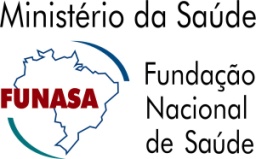 Projeto de Educação em Saúde AmbientalRELATÓRIO DE EXECUÇÃO DE ATIVIDADES (REA)(preenchimento e envio no sistema pelo convenente/compromitente)REACV nº: ___________REAMetaAção/AtividadeQuantidade ProgramadaQuantidade Executada% de ExecuçãoProjeto de Educação em Saúde AmbientalRELATÓRIO DE ACOMPANHAMENTO (RAC)(preenchimento e envio no sistema pelos Serviços de Saúde Ambiental - Sesam)RACCV nº: ___________RACRELATÓRIO DE ANDAMENTO (RA)(preenchimento e envio no sistema pelo convenente/compromitente)RACV/TC nº: ___________RAConvenente: Prefeitura Municipal de __________________________Convenente: Prefeitura Municipal de __________________________Convenente: Prefeitura Municipal de __________________________Convenente: Prefeitura Municipal de __________________________Valor Concedente (R$)Valor Concedente (R$)Valor Convenente (R$)Valor Total (R$)Objeto3 – Execução dos Serviços3 – Execução dos Serviços3 – Execução dos Serviços3 – Execução dos Serviços3 – Execução dos Serviços3 – Execução dos Serviços3 – Execução dos Serviços3 – Execução dos ServiçosMetaEtapa/FaseDiscriminaçãoUnid.QuantidadeQuantidade% de ExecuçãoValor (R$)MetaEtapa/FaseDiscriminaçãoUnid.PrevistaExecutada% de ExecuçãoValor (R$)% Total de execução da obra:% Total de execução da obra:% Total de execução da obra:% Total de execução da obra:% Total de execução da obra:% Total de execução da obra:% Total de execução da obra:% Total de execução da obra:ItemDocumentos (Portaria nº 637, de 2014)SimNãoN/A1Cópia da homologação da licitação;2Cópia da planilha orçamentária licitada;3Cópia da homologação da licitação da compra dos materiais e serviços a serem empregados, no caso de execução direta;4Cópia da Ordem de Serviço para início das obras;5Declaração de início dos serviços, no caso de execução direta;6Cópia das Anotações de Responsabilidade Técnica (ART) de execução e fiscalização, do CREA, assinadas pelo responsável técnico de execução e responsável técnico pela fiscalização da obra, com a assinatura e aprovação do representante legal do ente beneficiário do recurso, inclusive no caso de execução direta;7Comprovação de depósito da contrapartida proporcional, quando prevista no plano de trabalho, na conta específica do instrumento de repasse, a cada liberação de parcela, inclusive no caso execução direta;8Cópia do CEI - Cadastro Específico do INSS;9Cópia de documento com código e descrição da atividade econômica principal da empresa executora dos serviços, conforme Classificação Nacional de Atividade Econômica - CNAE 2.0;10Relatórios de medição, nos casos em que couber;11Relação de Pagamentos, no caso de execução direta;12Fotos datadas de todas as fases do empreendimento, inclusive no caso de execução direta;13Fotos datadas demonstrando a evolução do empreendimento em relação à última parcela liberada, inclusive no caso de execução direta;NOME(Localidade e data)Responsável Técnico pela execuçãoNOMEResponsável Técnico pela fiscalizaçãoNOMEPrefeito Municipal de ________________________RELATÓRIO DE ANDAMENTO (RA PMSB)(preenchimento e envio no sistema pelo convenente/compromitente)RA PMSBCV nº: ___________RA PMSBConvenente: Prefeitura Municipal de __________________________Convenente: Prefeitura Municipal de __________________________Convenente: Prefeitura Municipal de __________________________Convenente: Prefeitura Municipal de __________________________Valor Concedente (R$)Valor Concedente (R$)Valor Convenente (R$)Valor Total (R$)Objeto3 – Execução dos Serviços3 – Execução dos Serviços3 – Execução dos Serviços3 – Execução dos Serviços3 – Execução dos Serviços3 – Execução dos Serviços3 – Execução dos Serviços3 – Execução dos ServiçosMetaEtapa/FaseDiscriminaçãoUnid.QuantidadeQuantidade% de ExecuçãoValor (R$)MetaEtapa/FaseDiscriminaçãoUnid.PrevistaExecutada% de ExecuçãoValor (R$)% Total de execução do objeto:% Total de execução do objeto:% Total de execução do objeto:% Total de execução do objeto:% Total de execução do objeto:% Total de execução do objeto:% Total de execução do objeto:% Total de execução do objeto:ItemDocumentos (Portaria nº 637, de 2014)SimNãoN/A1Cópia da homologação da licitação;2Cópia da planilha orçamentária licitada;3Cópia da Ordem de Serviço;4Cópia das Anotações de Responsabilidade Técnica (ART) de apoio a elaboração do PMSB, assinadas pelo responsável técnico, com a assinatura e aprovação do representante legal do ente beneficiário do recurso;5Comprovação de depósito da contrapartida proporcional, quando prevista no plano de trabalho, na conta específica do instrumento de repasse, a cada liberação de parcela;6Ata de aprovação dos Produtos A, B e C pelo Comitê de Coordenação;7Entrega dos Produtos A, B e C para a Funasa, conforme TR;8Entrega dos Relatórios Mensais Simplificados do Andamento das Atividades à Funasa com fotos e lista de presença dos eventos de mobilização social;9Os produtos entregues e Relatórios Mensais Simplificados foram inseridos no Siconv?* após preenchimento, anexar este Relatório no SiconvNOME(Localidade e data)Responsável Técnico pela elaboraçãoNOMEPrefeito Municipal de ________________________RELATÓRIO DE AVALIAÇÃO DO ANDAMENTO (RAA)(preenchimento pelas Divisões de Engenharia - Diesp)RAACV/TC nº: _____________RAAConvenenteConvenenteProcesso de Convênio nºProcesso de Convênio nºProcesso de Projeto nºValor Concedente (R$)Valor Concedente (R$)Valor Concedente (R$)Valor Convenente (R$)Valor Convenente (R$)Valor Total (R$)ObjetoVigência OriginalVigência OriginalProrrogação do ConvênioData de Início da ObraData de Recebimento do Relatório de AndamentoInícioTérminoProrrogação do ConvênioData de Início da ObraData de Recebimento do Relatório de AndamentoMetaEtapa/FaseDiscriminaçãoUnid.QuantidadeQuantidade% de Execução informado no Relatório de AndamentoValor (R$)MetaEtapa/FaseDiscriminaçãoUnid.PrevistaExecutada% de Execução informado no Relatório de AndamentoValor (R$)% Total de execução da obra informado no Relatório de Andamento:% Total de execução da obra informado no Relatório de Andamento:% Total de execução da obra informado no Relatório de Andamento:% Total de execução da obra informado no Relatório de Andamento:% Total de execução da obra informado no Relatório de Andamento:% Total de execução da obra informado no Relatório de Andamento:% Total de execução da obra informado no Relatório de Andamento:% Total de execução da obra informado no Relatório de Andamento:ItemDocumentaçãoSimNãoN/A1Entregue cópia da homologação da licitação?2Entregue cópia da planilha orçamentária licitada?3Entregue cópia da homologação da licitação da compra dos materiais e serviços a serem empregados, no caso de execução direta?4Entregue cópia da Ordem de Serviço para início das obras?5Entregue declaração de início dos serviços, no caso de execução direta?6Entregue cópia das Anotações de Responsabilidade Técnica (ART) de execução e fiscalização, do CREA, assinadas pelo responsável técnico de execução e responsável técnico pela fiscalização da obra, com a assinatura e aprovação do representante legal do ente beneficiário do recurso, inclusive no caso de execução direta?7Entregue comprovação de depósito da contrapartida proporcional, quando prevista no plano de trabalho, na conta específica do instrumento de repasse, a cada liberação de parcela, inclusive no caso execução direta?8Entregue cópia do CEI - Cadastro Específico do INSS?9Entregue cópia de documento com código e descrição da atividade econômica principal da empresa executora dos serviços, conforme Classificação Nacional de Atividade Econômica - CNAE 2.0?10Entregue Relatórios de medição, nos casos em que couber?11Entregue relação de Pagamentos, no caso de execução direta?12Entregue fotos datadas de todas as fases do empreendimento, inclusive no caso de execução direta?13Entregue fotos datadas demonstrando a evolução do empreendimento em relação à última parcela liberada, inclusive no caso de execução direta?14O Relatório de Andamento encontra-se devidamente assinado pelo responsável pela execução e pela fiscalização da obra e pelo representante legal do convenente/compromitente?15Os documentos apresentados pelo convenente/compromitente indicam a execução dos serviços contratados e para fins de atendimento da Portaria Funasa nº 637, de 2014, o cumprimento do cronograma físico-financeiro apresenta percentual compatível com os recursos anteriormente liberados?16Recomenda a liberação da parcela subsequente/última parcela?NOME(Localidade e data)Atestado eletronicamente em ___/___/____RELATÓRIO DE AVALIAÇÃO DO ANDAMENTO (RAA PMSB)(preenchimento pelo Núcleo Intersetorial de Cooperação Técnica - NICT)RAA PMSBCV nº: ___________RAA PMSBConvenenteConvenenteProcesso de Convênio nºProcesso de Convênio nºProcesso de Projeto nºValor Concedente (R$)Valor Concedente (R$)Valor Concedente (R$)Valor Convenente (R$)Valor Convenente (R$)Valor Total (R$)ObjetoVigência OriginalVigência OriginalProrrogação do ConvênioData de Início da Elaboração do PMSBData de Recebimento do Relatório de Andament (RA PMSB)InícioTérminoProrrogação do ConvênioData de Início da Elaboração do PMSBData de Recebimento do Relatório de Andament (RA PMSB)MetaEtapa/FaseDiscriminaçãoUnid.QuantidadeQuantidade% de Execução informado no Relatório de AndamentoValor (R$)MetaEtapa/FaseDiscriminaçãoUnid.PrevistaExecutada% de Execução informado no Relatório de AndamentoValor (R$)% Total de execução do objeto informado no Relatório de Andamento:% Total de execução do objeto informado no Relatório de Andamento:% Total de execução do objeto informado no Relatório de Andamento:% Total de execução do objeto informado no Relatório de Andamento:% Total de execução do objeto informado no Relatório de Andamento:% Total de execução do objeto informado no Relatório de Andamento:% Total de execução do objeto informado no Relatório de Andamento:% Total de execução do objeto informado no Relatório de Andamento:ItemDocumentaçãoSimNãoN/A1Entregue cópia da homologação da licitação?2Entregue cópia da planilha orçamentária licitada;3Entregue cópia da Ordem de Serviço?4Entregue cópia das Anotações de Responsabilidade Técnica (ART) de apoio a elaboração do PMSB, assinadas pelo responsável técnico, com a assinatura e aprovação do representante legal do ente beneficiário do recurso?5Comprovação de depósito da contrapartida proporcional, quando prevista no plano de trabalho, na conta específica do instrumento de repasse, a cada liberação de parcela;6Entregue ata de aprovação dos Produtos A, B e C pelo Comitê de Coordenação?7Entregue os Produtos A, B e C?8Os Produtos A, B e C entregues à Funasa foram avaliados e aprovados pelo NICT?9Entregue Relatórios Mensais Simplificados do Andamento das Atividades com fotos e lista de presença dos eventos de mobilização social?10Os produtos entregues e Relatórios Mensais Simplificados foram inseridos no Siconv?11Recomenda a liberação da parcela subsequente/última parcela?* após preenchimento, anexar este Relatório no SiconvNOME(Localidade e data)Atestado eletronicamente em ___/___/____RELATÓRIO DE VISITA TÉCNICA (RVT)(preenchimento pelas Divisões de Engenharia - Diesp)RVT-SAASistemas de Abastecimento de ÁguaRVT-SAAConvenenteConvenenteConvênio nºProcesso de Convênio nºProcesso de Convênio nºProcesso de Projeto nºValor Concedente (R$)Valor Concedente (R$)Valor Concedente (R$)Valor Convenente (R$)Valor Convenente (R$)Valor Total (R$)Valor Total (R$)Valor Total (R$)ObjetoVigência OriginalVigência OriginalProrrogação do ConvênioData de Início da ObraPrevisão de ConclusãoData da VisitaInícioTérminoProrrogação do ConvênioData de Início da ObraPrevisão de ConclusãoData da VisitaMetaEtapa/FaseDiscriminaçãoUnid.QuantidadeQuantidade% de ExecuçãoValor (R$)MetaEtapa/FaseDiscriminaçãoUnid.PrevistaExecutada% de ExecuçãoValor (R$)Percentual de execução do Convênio/Termo de CompromissoPercentual de execução do Convênio/Termo de CompromissoPercentual de execução do Convênio/Termo de CompromissoPercentual de execução do Convênio/Termo de CompromissoPercentual de execução do Convênio/Termo de CompromissoPercentual de execução do Convênio/Termo de CompromissoItemAspéctos Técnicos da ObraSimNãoN/A1Existe cópia da homologação da licitação, inclusive no caso de execução direta?2Existe cópia da planilha orçamentária licitada?3Existe cópia da homologação da licitação da compra dos materiais e serviços a serem empregados, no caso de execução direta?4Foi emitida ordem de serviço para o início das obras?5Foi emitida declaração de início dos serviços, no caso de execução direta;6Existe cópia das Anotações de Responsabilidade Técnica - ART de execução e fiscalização, do CREA, assinadas pelo responsável técnico de execução e responsável técnico pela fiscalização da obra, com a assinatura e aprovação do representante legal do ente beneficiário do recurso, inclusive no caso de execução direta?7Existe cópia do CEI - Cadastro Específico do INSS?8Existe cópia de documento com código e descrição da atividade econômica principal da empresa executora dos serviços, conforme Classificação Nacional de Atividade Econômica - CNAE 2.0?9Existem relatórios de medição, nos casos em que couber?10Existe relação de pagamentos, no caso de execução direta?11Existem fotos datadas de todas as fases do empreendimento, inclusive no caso de execução direta?12Existem fotos datadas demonstrando a evolução do empreendimento em relação à última parcela liberada, inclusive no caso de execução direta?13Existe placa de obra referente ao convênio/termo de compromisso, de acordo com o padrão vigente da Funasa?14A obra está sendo/foi executada no terreno indicado na planta de situação georreferenciada?15A execução da obra está de acordo com o(s) projeto(s) e o Plano de Trabalho aprovados?16Houve proposta de alteração do projeto e do plano de trabalho aprovados?17Proposta de alteração do projeto e do plano de trabalho aprovada pela Funasa?18O diário de obras está sendo/foi devidamente preenchido?19No caso de captação subterrânea, foi apresentado laudo geológico ou relatório técnico e Anotação de Responsabilidade técnica (ART) do responsável técnico?20A vazão do poço atende a demanda do projeto?21O objeto pactuado está sendo/foi cumprido?22Para efeito de atendimento da Portaria Funasa nº 637, de 2014, com relação a execução física da obra, o cumprimento do cronograma físico-financeiro apresenta percentual compatível com os recursos anteriormente liberados?23Recomenda a liberação da parcela subsequente/última parcela?24O convenente emitiu o Termo de Recebimento Provisório/Definitivo de Obra?NOME(Localidade e data)Aprovado eletronicamente em ___/___/____RELATÓRIO DE VISITA TÉCNICA (RVT)(preenchimento pelas Divisões de Engenharia - Diesp)RVT-SESaneamento em EscolasRVT-SEConvenenteConvenenteConvênio nºProcesso de Convênio nºProcesso de Convênio nºProcesso de Projeto nºValor Concedente (R$)Valor Concedente (R$)Valor Concedente (R$)Valor Convenente (R$)Valor Convenente (R$)Valor Total (R$)Valor Total (R$)Valor Total (R$)ObjetoVigência OriginalVigência OriginalProrrogação do ConvênioData de Início da ObraPrevisão de ConclusãoData da VisitaInícioTérminoProrrogação do ConvênioData de Início da ObraPrevisão de ConclusãoData da VisitaMetaEtapa/FaseDiscriminaçãoUnid.QuantidadeQuantidade% de ExecuçãoValor (R$)MetaEtapa/FaseDiscriminaçãoUnid.PrevistaExecutada% de ExecuçãoValor (R$)Percentual de execução do Convênio/Termo de CompromissoPercentual de execução do Convênio/Termo de CompromissoPercentual de execução do Convênio/Termo de CompromissoPercentual de execução do Convênio/Termo de CompromissoPercentual de execução do Convênio/Termo de CompromissoPercentual de execução do Convênio/Termo de CompromissoItemAspéctos Técnicos da ObraSimNãoN/A1Existe cópia da homologação da licitação, inclusive no caso de execução direta?2Existe cópia da planilha orçamentária licitada?3Existe cópia da homologação da licitação da compra dos materiais e serviços a serem empregados, no caso de execução direta?4Foi emitida ordem de serviço para o início das obras?5Foi emitida declaração de início dos serviços, no caso de execução direta;6Existe cópia das Anotações de Responsabilidade Técnica - ART de execução e fiscalização, do CREA, assinadas pelo responsável técnico de execução e responsável técnico pela fiscalização da obra, com a assinatura e aprovação do representante legal do ente beneficiário do recurso, inclusive no caso de execução direta?7Existe cópia do CEI - Cadastro Específico do INSS?8Existe cópia de documento com código e descrição da atividade econômica principal da empresa executora dos serviços, conforme Classificação Nacional de Atividade Econômica - CNAE 2.0?9Existem relatórios de medição, nos casos em que couber?10Existe relação de pagamentos, no caso de execução direta?11Existem fotos datadas de todas as fases do empreendimento, inclusive no caso de execução direta?12Existem fotos datadas demonstrando a evolução do empreendimento em relação à última parcela liberada, inclusive no caso de execução direta?13Existe placa de obra referente ao convênio/termo de compromisso, de acordo com o padrão vigente da Funasa?14A obra está sendo/foi executada no terreno indicado na planta e/ou croquis de localização da(s) escola(s)?15A execução da obra está de acordo com o(s) projeto(s) e o Plano de Trabalho aprovados?16Houve proposta de alteração do projeto e do plano de trabalho aprovados?17Proposta de alteração do projeto e do plano de trabalho aprovada pela Funasa?18O diário de obras está sendo/foi devidamente preenchido?19No caso de captação subterrânea, foi apresentado laudo geológico ou relatório técnico e Anotação de Responsabilidade técnica (ART) do responsável técnico?20A vazão do poço atende a demanda do projeto?21O objeto pactuado está sendo/foi cumprido?22Para efeito de atendimento da Portaria Funasa nº 637, de 2014, com relação a execução física da obra, o cumprimento do cronograma físico-financeiro apresenta percentual compatível com os recursos anteriormente liberados?23Recomenda a liberação da parcela subsequente/última parcela?24O convenente emitiu o Termo de Recebimento Provisório/Definitivo de Obra?NOME(Localidade e data)Aprovado eletronicamente em ___/___/____RELATÓRIO DE VISITA TÉCNICA (RVT)(preenchimento pelas Divisões de Engenharia - Diesp)RVT-SESSistemas de Esgotamento SanitárioRVT-SESConvenenteConvenenteConvênio nºProcesso de Convênio nºProcesso de Convênio nºProcesso de Projeto nºValor Concedente (R$)Valor Concedente (R$)Valor Concedente (R$)Valor Convenente (R$)Valor Convenente (R$)Valor Total (R$)Valor Total (R$)Valor Total (R$)ObjetoVigência OriginalVigência OriginalProrrogação do ConvênioData de Início da ObraPrevisão de ConclusãoData da VisitaInícioTérminoProrrogação do ConvênioData de Início da ObraPrevisão de ConclusãoData da VisitaMetaEtapa/FaseDiscriminaçãoUnid.QuantidadeQuantidade% de ExecuçãoValor (R$)MetaEtapa/FaseDiscriminaçãoUnid.PrevistaExecutada% de ExecuçãoValor (R$)Percentual de execução do Convênio/Termo de CompromissoPercentual de execução do Convênio/Termo de CompromissoPercentual de execução do Convênio/Termo de CompromissoPercentual de execução do Convênio/Termo de CompromissoPercentual de execução do Convênio/Termo de CompromissoPercentual de execução do Convênio/Termo de CompromissoItemAspéctos Técnicos da ObraSimNãoN/A1Existe cópia da homologação da licitação, inclusive no caso de execução direta?2Existe cópia da planilha orçamentária licitada?3Existe cópia da homologação da licitação da compra dos materiais e serviços a serem empregados, no caso de execução direta?4Foi emitida ordem de serviço para o início das obras?5Foi emitida declaração de início dos serviços, no caso de execução direta?6Existe cópia das Anotações de Responsabilidade Técnica (ART) de execução e fiscalização, do CREA, assinadas pelo responsável técnico de execução e responsável técnico pela fiscalização da obra, com a assinatura e aprovação do representante legal do ente beneficiário do recurso, inclusive no caso de execução direta?7Existe cópia do CEI - Cadastro Específico do INSS?8Existe cópia de documento com código e descrição da atividade econômica principal da empresa executora dos serviços, conforme Classificação Nacional de Atividade Econômica - CNAE 2.0?9Existem relatórios de medição, nos casos em que couber?10Existe relação de pagamentos, no caso de execução direta?11Existem fotos datadas de todas as fases do empreendimento, inclusive no caso de execução direta?12Existem fotos datadas demonstrando a evolução do empreendimento em relação à última parcela liberada, inclusive no caso de execução direta?13Existe placa de obra referente ao convênio/termo de compromisso, de acordo com o padrão vigente da Funasa?14A obra está sendo/foi executada no terreno indicado na planta de situação georreferenciada?15A execução da obra está de acordo com o(s) projeto(s) e o Plano de Trabalho aprovados?16Houve proposta de alteração do projeto e do plano de trabalho aprovados?17Proposta de alteração do projeto e do plano de trabalho aprovada pela Funasa?18O diário de obras está sendo/foi devidamente preenchido?19O objeto pactuado está sendo/foi cumprido?20Para efeito de atendimento da Portaria Funasa nº 637, de 2014, com relação a execução física da obra, o cumprimento do cronograma físico-financeiro apresenta percentual compatível com os recursos anteriormente liberados?21Recomenda a liberação da parcela subsequente/última parcela?22O convenente emitiu o Termo de Recebimento Provisório/Definitivo de Obra?NOME(Localidade e data)Aprovado eletronicamente em ___/___/____RELATÓRIO DE VISITA TÉCNICA (RVT)(preenchimento pelas Divisões de Engenharia - Diesp)RVT-MSDMelhorias Sanitárias DomiciliaresRVT-MSDConvenenteConvenenteConvênio nºProcesso de Convênio nºProcesso de Convênio nºProcesso de Projeto nºValor Concedente (R$)Valor Concedente (R$)Valor Concedente (R$)Valor Convenente (R$)Valor Convenente (R$)Valor Total (R$)Valor Total (R$)Valor Total (R$)ObjetoVigência OriginalVigência OriginalProrrogação do ConvênioData de Início da ObraPrevisão de ConclusãoData da VisitaInícioTérminoProrrogação do ConvênioData de Início da ObraPrevisão de ConclusãoData da VisitaMetaEtapa/FaseDiscriminaçãoUnid.QuantidadeQuantidade% de ExecuçãoValor (R$)MetaEtapa/FaseDiscriminaçãoUnid.PrevistaExecutada% de ExecuçãoValor (R$)Percentual de execução do Convênio/Termo de CompromissoPercentual de execução do Convênio/Termo de CompromissoPercentual de execução do Convênio/Termo de CompromissoPercentual de execução do Convênio/Termo de CompromissoPercentual de execução do Convênio/Termo de CompromissoPercentual de execução do Convênio/Termo de CompromissoItemAspéctos Técnicos da ObraSimNãoN/A1Existe Cópia da homologação da licitação, inclusive no caso de execução direta?2Existe cópia da planilha orçamentária licitada?3Existe cópia da homologação da licitação da compra dos materiais e serviços a serem empregados, no caso de execução direta?4Foi emitida ordem de serviço para o início das obras?5Foi emitida declaração de início dos serviços, no caso de execução direta?6Existe cópia das Anotações de Responsabilidade Técnica (ART) de execução e fiscalização, do CREA, assinadas pelo responsável técnico de execução e responsável técnico pela fiscalização da obra, com a assinatura e aprovação do representante legal do ente beneficiário do recurso, inclusive no caso de execução direta?7Existe cópia do CEI - Cadastro Específico do INSS?8Existe cópia de documento com código e descrição da atividade econômica principal da empresa executora dos serviços, conforme Classificação Nacional de Atividade Econômica - CNAE 2.0?9Existem relatórios de medição, nos casos em que couber?10Existe relação de pagamentos, no caso de execução direta?11Existem fotos datadas de todas as fases do empreendimento, inclusive no caso de execução direta?12Existem fotos datadas demonstrando a evolução do empreendimento em relação à última parcela liberada, inclusive no caso de execução direta?13Existe placa de obra referente ao convênio/termo de compromisso, de acordo com o padrão vigente da Funasa?14A obra está sendo/foi executada de acordo com a planta contendo os pontos georreferenciados dos domicílios a serem beneficiados nas localidades indicadas?15A execução da obra está de acordo com o(s) projeto(s) e o Plano de Trabalho aprovados?16Houve proposta de alteração do projeto e do plano de trabalho aprovados?17Proposta de alteração do projeto e do plano de trabalho aprovada pela Funasa?18O diário de obras está sendo/foi devidamente preenchido?19A Ficha de Levantamento de Necessidades de Melhorias Sanitárias Domiciliares (LENE), está sendo/foi respeitada?20O objeto pactuado está sendo/foi cumprido?21Para efeito de atendimento da Portaria Funasa nº 637, de 2014, com relação a execução física da obra, o cumprimento do cronograma físico-financeiro apresenta percentual compatível com os recursos anteriormente liberados?22Recomenda a liberação da parcela subsequente/última parcela?23O convenente emitiu o Termo de Recebimento Provisório/Definitivo de Obra?NOME(Localidade e data)Aprovado eletronicamente em ___/___/____RELATÓRIO DE VISITA TÉCNICA (RVT)(preenchimento pelas Divisões de Engenharia - Diesp)RVT-SRSSistemas de Resíduos SólidosRVT-SRSConvenenteConvenenteConvênio nºProcesso de Convênio nºProcesso de Convênio nºProcesso de Projeto nºValor Concedente (R$)Valor Concedente (R$)Valor Concedente (R$)Valor Convenente (R$)Valor Convenente (R$)Valor Total (R$)Valor Total (R$)Valor Total (R$)ObjetoVigência OriginalVigência OriginalProrrogação do ConvênioData de Início da ObraPrevisão de ConclusãoData da VisitaInícioTérminoProrrogação do ConvênioData de Início da ObraPrevisão de ConclusãoData da VisitaMetaEtapa/FaseDiscriminaçãoUnid.QuantidadeQuantidade% de ExecuçãoValor (R$)MetaEtapa/FaseDiscriminaçãoUnid.PrevistaExecutada% de ExecuçãoValor (R$)Percentual de execução do Convênio/Termo de CompromissoPercentual de execução do Convênio/Termo de CompromissoPercentual de execução do Convênio/Termo de CompromissoPercentual de execução do Convênio/Termo de CompromissoPercentual de execução do Convênio/Termo de CompromissoPercentual de execução do Convênio/Termo de CompromissoItemAspéctos Técnicos da ObraSimNãoN/A1Existe Cópia da homologação da licitação, inclusive no caso de execução direta?2Existe cópia da planilha orçamentária licitada?3Existe cópia da homologação da licitação da compra dos materiais e serviços a serem empregados, no caso de execução direta?4Foi emitida ordem de serviço para o início das obras?5Foi emitida declaração de início dos serviços, no caso de execução direta;6Existe cópia das Anotações de Responsabilidade Técnica (ART) de execução e fiscalização, do CREA, assinadas pelo responsável técnico de execução e responsável técnico pela fiscalização da obra, com a assinatura e aprovação do representante legal do ente beneficiário do recurso, inclusive no caso de execução direta?7Existe cópia do CEI - Cadastro Específico do INSS?8Existe cópia de documento com código e descrição da atividade econômica principal da empresa executora dos serviços, conforme Classificação Nacional de Atividade Econômica - CNAE 2.0?9Existem relatórios de medição, nos casos em que couber?10Existe relação de pagamentos, no caso de execução direta?11Existem fotos datadas de todas as fases do empreendimento, inclusive no caso de execução direta?12Existem fotos datadas demonstrando a evolução do empreendimento em relação à última parcela liberada, inclusive no caso de execução direta?13Existe cópia de licença de operação/dispensa de licenciamento vigente, emitida por órgão ambiental competente, da unidade de destinação e/ou disposição de resíduos sólidos, quando o objeto do convênio for somente aquisição de equipamentos e/ou veículos?14Existe cópia de licença de instalação/dispensa de licenciamento vigente, emitida por órgão ambiental competente, da unidade de destinação e/ou disposição de resíduos sólidos a serem construídas? 15Existe placa de obra referente ao convênio/termo de compromisso, de acordo com o padrão vigente da Funasa?16A obra está sendo/foi executada no terreno indicado na planta de situação georreferenciada?17A execução da obra está de acordo com o(s) projeto(s) e o Plano de Trabalho aprovados?18Houve proposta de alteração do projeto e do plano de trabalho aprovados?19Proposta de alteração do projeto e do plano de trabalho aprovada pela Funasa?20O diário de obras está sendo/foi devidamente preenchido?21O objeto pactuado está sendo/foi cumprido?22Para efeito de atendimento da Portaria Funasa nº 637, de 2014, com relação a execução física da obra, o cumprimento do cronograma físico-financeiro apresenta percentual compatível com os recursos anteriormente liberados?23Recomenda a liberação da parcela subsequente/última parcela?24O convenente emitiu o Termo de Recebimento Provisório/Definitivo de Obra?NOME(Localidade e data)Aprovado eletronicamente em ___/___/____RELATÓRIO DE VISITA TÉCNICA (RVT)(preenchimento pelas Divisões de Engenharia - Diesp)RVT-DMADrenagem e Manejo AmbientalRVT-DMAConvenenteConvenenteConvênio nºProcesso de Convênio nºProcesso de Convênio nºProcesso de Projeto nºValor Concedente (R$)Valor Concedente (R$)Valor Concedente (R$)Valor Convenente (R$)Valor Convenente (R$)Valor Total (R$)Valor Total (R$)Valor Total (R$)ObjetoVigência OriginalVigência OriginalProrrogação do ConvênioData de Início da ObraPrevisão de ConclusãoData da VisitaInícioTérminoProrrogação do ConvênioData de Início da ObraPrevisão de ConclusãoData da VisitaMetaEtapa/FaseDiscriminaçãoUnid.QuantidadeQuantidade% de ExecuçãoValor (R$)MetaEtapa/FaseDiscriminaçãoUnid.PrevistaExecutada% de ExecuçãoValor (R$)Percentual de execução do Convênio/Termo de CompromissoPercentual de execução do Convênio/Termo de CompromissoPercentual de execução do Convênio/Termo de CompromissoPercentual de execução do Convênio/Termo de CompromissoPercentual de execução do Convênio/Termo de CompromissoPercentual de execução do Convênio/Termo de CompromissoItemAspéctos Técnicos da ObraSimNãoN/A1Existe cópia da homologação da licitação, inclusive no caso de execução direta?2Existe cópia da planilha orçamentária licitada?3Existe cópia da homologação da licitação da compra dos materiais e serviços a serem empregados, no caso de execução direta?4Foi emitida ordem de serviço para o início das obras?5Foi emitida declaração de início dos serviços, no caso de execução direta;6Existe cópia das Anotações de Responsabilidade Técnica (ART) de execução e fiscalização, do CREA, assinadas pelo responsável técnico de execução e responsável técnico pela fiscalização da obra, com a assinatura e aprovação do representante legal do ente beneficiário do recurso, inclusive no caso de execução direta?7Existe cópia do CEI - Cadastro Específico do INSS?8Existe cópia de documento com código e descrição da atividade econômica principal da empresa executora dos serviços, conforme Classificação Nacional de Atividade Econômica - CNAE 2.0?9Existem relatórios de medição, nos casos em que couber?10Existe relação de pagamentos, no caso de execução direta?11Existem fotos datadas de todas as fases do empreendimento, inclusive no caso de execução direta?12Existem fotos datadas demonstrando a evolução do empreendimento em relação à última parcela liberada, inclusive no caso de execução direta?13Existe placa de obra referente ao convênio/termo de compromisso, de acordo com o padrão vigente da Funasa?14A obra está sendo/foi executada no terreno indicado na planta de situação georreferenciada?15A execução da obra está de acordo com o(s) projeto(s) e o Plano de Trabalho aprovados?16Houve proposta de alteração do projeto e do plano de trabalho aprovados?17Proposta de alteração do projeto e do plano de trabalho aprovada pela Funasa?18O diário de obras está sendo/foi devidamente preenchido?19O objeto pactuado está sendo/foi cumprido?20Para efeito de atendimento da Portaria Funasa nº 637, de 2014, com relação a execução física da obra, o cumprimento do cronograma físico-financeiro apresenta percentual compatível com os recursos anteriormente liberados?21Recomenda a liberação da parcela subsequente/última parcela?22O convenente emitiu o Termo de Recebimento Provisório/Definitivo de Obra?NOME(Localidade e data)Aprovado eletronicamente em ___/___/____RELATÓRIO DE VISITA TÉCNICA (RVT)(preenchimento pelas Divisões de Engenharia - Diesp)RVT-MHCDCMelhoria Habitacional para o Controle da Doença de ChagasRVT-MHCDCConvenenteConvenenteConvênio nºProcesso de Convênio nºProcesso de Convênio nºProcesso de Projeto nºValor Concedente (R$)Valor Concedente (R$)Valor Concedente (R$)Valor Convenente (R$)Valor Convenente (R$)Valor Total (R$)Valor Total (R$)Valor Total (R$)ObjetoVigência OriginalVigência OriginalProrrogação do ConvênioData de Início da ObraPrevisão de ConclusãoData da VisitaInícioTérminoProrrogação do ConvênioData de Início da ObraPrevisão de ConclusãoData da VisitaMetaEtapa/FaseDiscriminaçãoUnid.QuantidadeQuantidade% de ExecuçãoValor (R$)MetaEtapa/FaseDiscriminaçãoUnid.PrevistaExecutada% de ExecuçãoValor (R$)Percentual de execução do Convênio/Termo de CompromissoPercentual de execução do Convênio/Termo de CompromissoPercentual de execução do Convênio/Termo de CompromissoPercentual de execução do Convênio/Termo de CompromissoPercentual de execução do Convênio/Termo de CompromissoPercentual de execução do Convênio/Termo de CompromissoItemAspéctos Técnicos da ObraSimNãoN/A1Existe cópia da homologação da licitação, inclusive no caso de execução direta?2Existe cópia da planilha orçamentária licitada?3Existe cópia da homologação da licitação da compra dos materiais e serviços a serem empregados, no caso de execução direta?4Foi emitida ordem de serviço para o início das obras?5Foi emitida declaração de início dos serviços, no caso de execução direta?6Existe cópia das Anotações de Responsabilidade Técnica (ART) de execução e fiscalização, do CREA, assinadas pelo responsável técnico de execução e responsável técnico pela fiscalização da obra, com a assinatura e aprovação do representante legal do ente beneficiário do recurso, inclusive no caso de execução direta?7Existe cópia do CEI - Cadastro Específico do INSS?8Existe cópia de documento com código e descrição da atividade econômica principal da empresa executora dos serviços, conforme Classificação Nacional de Atividade Econômica - CNAE 2.0?9Existem relatórios de medição?10Existe relação de pagamentos, no caso de execução direta?11Existem fotos datadas de todas as fases do empreendimento, inclusive no caso de execução direta?12Existem fotos datadas demonstrando a evolução do empreendimento em relação à última parcela liberada, inclusive no caso de execução direta?13Existe placa de obra referente ao convênio/termo de compromisso, de acordo com o padrão vigente da Funasa?14A obra está sendo/foi executada de acordo com a(s) planta(s) georreferenciada(s) das unidades domiciliares (UD) na(s) localidade(s) selecionada(s)?15A execução da obra está de acordo com o(s) projeto(s) e o Plano de Trabalho aprovados?16Houve proposta de alteração do projeto e do plano de trabalho aprovados?17Proposta de alteração do projeto e do plano de trabalho aprovada pela Funasa?18O diário de obras está sendo/foi devidamente preenchido?19Os entulhos resultantes de demolições estão sendo/foram removidos?20A lista nominal de beneficiários contém CPF, RG, identificação da ação (reconstrução/restauração) e está sendo/foi respeitada?21O objeto pactuado está sendo/foi cumprido?22Para efeito de atendimento da Portaria Funasa nº 637, de 2014, com relação a execução física da obra, o cumprimento do cronograma físico-financeiro apresenta percentual compatível com os recursos anteriormente liberados?23Recomenda a liberação da parcela subsequente/última parcela?24O convenente emitiu o Termo de Recebimento Provisório/Definitivo de Obra?NOME(Localidade e data)Aprovado eletronicamente em ___/___/____RELATÓRIO DE VISITA TÉCNICA (RVT)(preenchimento pelas Divisões de Engenharia - Diesp)RVT-ESEdificações de SaúdeRVT-ESConvenenteConvenenteConvênio nºProcesso de Convênio nºProcesso de Convênio nºProcesso de Projeto nºValor Concedente (R$)Valor Concedente (R$)Valor Concedente (R$)Valor Convenente (R$)Valor Convenente (R$)Valor Total (R$)Valor Total (R$)Valor Total (R$)ObjetoVigência OriginalVigência OriginalProrrogação do ConvênioData de Início da ObraPrevisão de ConclusãoData da VisitaInícioTérminoProrrogação do ConvênioData de Início da ObraPrevisão de ConclusãoData da VisitaMetaEtapa/FaseDiscriminaçãoUnid.QuantidadeQuantidade% de ExecuçãoValor (R$)MetaEtapa/FaseDiscriminaçãoUnid.PrevistaExecutada% de ExecuçãoValor (R$)Percentual de execução do Convênio/Termo de CompromissoPercentual de execução do Convênio/Termo de CompromissoPercentual de execução do Convênio/Termo de CompromissoPercentual de execução do Convênio/Termo de CompromissoPercentual de execução do Convênio/Termo de CompromissoPercentual de execução do Convênio/Termo de CompromissoItemAspéctos Técnicos da ObraSimNãoN/A1Existe cópia da homologação da licitação, inclusive no caso de execução direta?2Existe cópia da planilha orçamentária licitada?3Existe cópia da homologação da licitação da compra dos materiais e serviços a serem empregados, no caso de execução direta?4Foi emitida ordem de serviço para o início das obras?5Foi emitida declaração de início dos serviços, no caso de execução direta;6Existe cópia das Anotações de Responsabilidade Técnica (ART) de execução e fiscalização, do CREA, assinadas pelo responsável técnico de execução e responsável técnico pela fiscalização da obra, com a assinatura e aprovação do representante legal do ente beneficiário do recurso, inclusive no caso de execução direta?7Existe cópia do CEI - Cadastro Específico do INSS?8Existe cópia de documento com código e descrição da atividade econômica principal da empresa executora dos serviços, conforme Classificação Nacional de Atividade Econômica - CNAE 2.0?9Existem Relatórios de medição, nos casos em que couber?10Existe relação de Pagamentos, no caso de execução direta?11Existem fotos datadas de todas as fases do empreendimento, inclusive no caso de execução direta?12Existem fotos datadas demonstrando a evolução do empreendimento em relação à última parcela liberada, inclusive no caso de execução direta?13Existe placa de obra referente ao convênio/termo de compromisso, de acordo com o padrão vigente da Funasa?14A obra está sendo/foi executada no terreno indicado na planta de situação georreferenciada?15A execução da obra está de acordo com o(s) projeto(s) e o Plano de Trabalho aprovados?16Houve proposta de alteração do projeto e do plano de trabalho aprovados?17Proposta de alteração do projeto e do plano de trabalho aprovada pela Funasa?18O diário de obras está sendo/foi devidamente preenchido?19O objeto pactuado está sendo/foi cumprido?20Para efeito de atendimento da Portaria Funasa nº 637, de 2014, com relação a execução física da obra, o cumprimento do cronograma físico-financeiro apresenta percentual compatível com os recursos anteriormente liberados?21Recomenda a liberação da parcela subsequente/última parcela?22O convenente emitiu o Termo de Recebimento Provisório/Definitivo de Obra?NOME(Localidade e data)Aprovado eletronicamente em ___/___/____RELATÓRIO DE VISITA TÉCNICA (RVT)(preenchimento pelas Divisões de Engenharia - Diesp)RVT-EPRVT-EPEstudos e PesquisasRVT-EPRVT-EPConvenenteConvenenteConvênio nºProcesso de Convênio nºProcesso de Convênio nºProcesso de Projeto nºValor Concedente (R$)Valor Concedente (R$)Valor Concedente (R$)Valor Convenente (R$)Valor Convenente (R$)Valor Total (R$)Valor Total (R$)Valor Total (R$)ObjetoVigência OriginalVigência OriginalProrrogação do ConvênioData de Início da PesquisaPrevisão de ConclusãoData da VisitaInícioTérminoProrrogação do ConvênioData de Início da PesquisaPrevisão de ConclusãoData da VisitaMetaEtapa/FaseDiscriminaçãoUnid.QuantidadeQuantidade% de ExecuçãoValor (R$)MetaEtapa/FaseDiscriminaçãoUnid.PrevistaExecutada% de ExecuçãoValor (R$)Percentual de execução do Convênio/Termo de CompromissoPercentual de execução do Convênio/Termo de CompromissoPercentual de execução do Convênio/Termo de CompromissoPercentual de execução do Convênio/Termo de CompromissoPercentual de execução do Convênio/Termo de CompromissoPercentual de execução do Convênio/Termo de CompromissoItemAspéctos Técnicos da ObraSimNãoN/A1O pesquisador foi informado do nome do supervisor e o papel do mesmo?2O pesquisador foi comunicado da visita técnica e do papel do supervisor?3A equipe da pesquisa confere com a relação citada no projeto de pesquisa?4O supervisor definiu com o pesquisador o cronograma de atividades - metas/fases?5As instalações físicas existentes conferem com as citadas no projeto?6Os equipamentos citados no projeto de pesquisa se encontram nos locais previstos no projeto?7Os equipamentos previstos no projeto estão sendo/foram adquiridos?8O cronograma de atividades está sendo cumprido?9O levantamento de dados está sendo/ foi realizado?10O aparato experimental está sendo/foi executado?11As análises previstas estão sendo/foram realizadas?12A execução da pesquisa está de acordo  Plano de Trabalho?13Houve proposta de alteração do Plano de Trabalho?14A proposta de alteração do Plano de Trabalho foi aprovada pelo Comitê Técnico?15A proposta de alteração do Plano de Trabalho foi aprovada pelo Densp/Funasa?16A execução da pesquisa está de acordo  Plano de Trabalho?17Foi solicitado o relatório parcial ao pesquisador?18Está sendo/foi elaborado o relatório parcial da pesquisa?19O andamento da pesquisa está adequado (preencher formulário de avaliação de andamento da pesquisa-relatório parcial)?20O coordenador da pesquisa apresentou o relatório parcial no Seminário de avaliação do Densp?21Houve recomendações do Comitê Técnico no Seminário de Avaliação do relatório parcial?22O pesquisador atendeu /acatou as recomendações do Comitê Técnico, relativas ao relatório parcial? 23Está sendo/foi elaborado o relatório final da pesquisa?24O coordenador da pesquisa apresentou o relatório final no Seminário de Avaliação?25A conclusão da pesquisa está adequada (preencher formulário de avaliação da conclusão da pesquisa - relatório final)?26Houve recomendações do Comitê Técnico no Seminário de Avaliação Final?27O coordenador da pesquisa enviou o relatório final com as recomendações do Comitê Técnico?28Foi solicitado ao coordenador da pesquisa o resumo executivo do projeto de pesquisa?29Está sendo/foi elaborado o resumo executivo da pesquisa?30O resumo executivo da pesquisa está aprovado?31Os bens adquiridos ou produzidos com recursos do convênio para fins de continuidade das ações, respeitando as normas vigentes, deverão ser doados ao setor da Universidade, onde foi desenvolvida a pesquisa?32O objeto pactuado está sendo/foi cumprido?NOME(Localidade e data)Aprovado eletronicamente em ___/___/____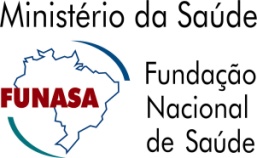 RELATÓRIO DE VISITA TÉCNICA DO PMSB (RVT PMSB)(preenchimento pelo Núcleo Intersetorial de Cooperação Técnica - NICT)RVT PMSBPlano Municipal de Saneamento BásicoRVT PMSBConvenenteConvenenteConvênio nºProcesso de Convênio nºProcesso de Convênio nºProcesso de Projeto nºValor Concedente (R$)Valor Concedente (R$)Valor Concedente (R$)Valor Convenente (R$)Valor Convenente (R$)Valor Total (R$)Valor Total (R$)Valor Total (R$)ObjetoVigência OriginalVigência OriginalProrrogação do ConvênioData de Início do PMSBPrevisão de ConclusãoData da VisitaInícioTérminoProrrogação do ConvênioData de Início do PMSBPrevisão de ConclusãoData da VisitaMetaEtapa/FaseDiscriminaçãoUnid.QuantidadeQuantidade% de ExecuçãoValor (R$)MetaEtapa/FaseDiscriminaçãoUnid.PrevistaExecutada% de ExecuçãoValor (R$)Percentual de execução do Convênio/Termo de CompromissoPercentual de execução do Convênio/Termo de CompromissoPercentual de execução do Convênio/Termo de CompromissoPercentual de execução do Convênio/Termo de CompromissoPercentual de execução do Convênio/Termo de CompromissoPercentual de execução do Convênio/Termo de CompromissoItemAspéctos Técnicos do PMSBSimNãoN/A1O Comitê de Coordenação está à frente das atividades envolvidas?2As atividades estão sendo desnvolvidas conforme Plano de Mobilização?3As atividades estão sendo desenvolvidas conforme cronograma de execução atualizado?4No caso de participação em eventos de mobilização social, foi preenchido Relatório de Acompanhamento proposto no Manual de Acompanhamento do PMSB e inserido no SICONV?5No caso de participação em reunião do Comitê de Coordenação, foi preenchido Relatório de Acompanhamento proposto no Manual de Acompanhamento do PMSB e inserido no SICONV?6O objetivo da reunião/evento foi alcançado?NOME(Localidade e data)Aprovado eletronicamente em ___/___/____RELATÓRIO DE CONCLUSÃO DO PMSB (RC PMSB)(preenchimento pelo Núcleo Intersetorial de Cooperação Técnica (NICT)RC PMSBPlano Municipal de Saneamento Básico (PMSB)RC PMSBConvenenteConvenenteConvênio nºProcesso de Convênio nºProcesso de Convênio nºProcesso de Projeto nºValor Concedente (R$)Valor Concedente (R$)Valor Concedente (R$)Valor Convenente (R$)Valor Convenente (R$)Valor Total (R$)Valor Total (R$)Valor Total (R$)ObjetoVigência OriginalVigência OriginalProrrogação do ConvênioData de Início do PMSBData de ConclusãoData da Análise TécnicaInícioTérminoProrrogação do ConvênioData de Início do PMSBData de ConclusãoData da Análise TécnicaMetaEtapa/FaseDiscriminaçãoUnid.QuantidadeQuantidade% de ExecuçãoValor (R$)MetaEtapa/FaseDiscriminaçãoUnid.PrevistaExecutada% de ExecuçãoValor (R$)Percentual de execução do PMSBPercentual de execução do PMSBPercentual de execução do PMSBPercentual de execução do PMSBPercentual de execução do PMSBPercentual de execução do PMSBItemDocumentaçãoSimNãoN/A1Entregue ata de aprovação dos Produtos D, E, F, G, H, I, J e K pelo Comitê de Coordenação?2Entregue os Produtos D, E, F, G, H, I, J e K?3Os Produtos D, E, F, G, H, I, J e K entregues à Funasa foram avaliados e aprovados pelo NICT, em conformidade com o TR?4Todos os produtos foram inseridos no Siconv, inclusive ata de aprovação dos produtos pelo Comitê de Coordenação?5O NICT recomenda a aprovação técnica do objeto em sua integralidade e encaminhamento à fase de prestação de contas?* após preenchimento, anexar este relatório no Siconv.NOME(Localidade e data)Aprovado eletronicamente em ___/___/____